ОБЗОР ВТОРИЧНОГО РЫНКА ЖИЛОЙ НЕДВИЖИМОСТИ Г. ТЮМЕНИ ЗА ИЮЛЬ 2019 Г.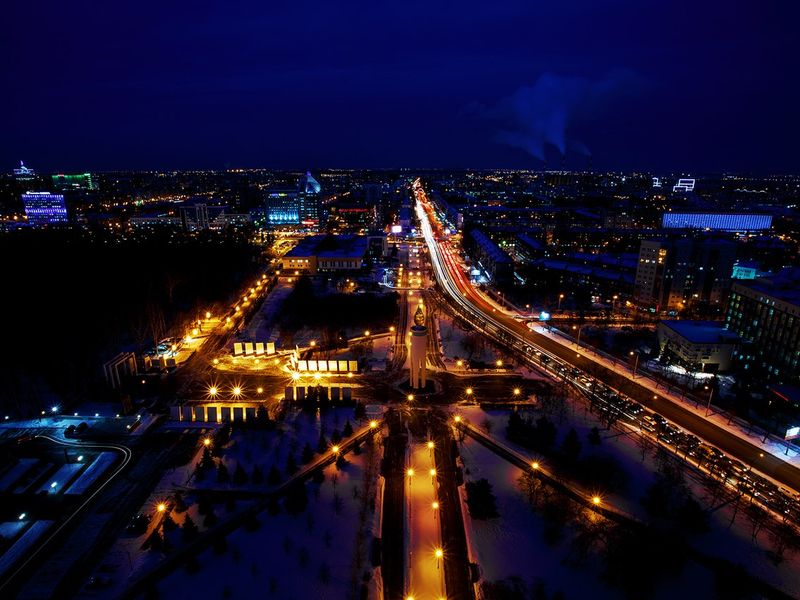 ОСНОВНЫЕ ВЫВОДЫНаибольшим спросом у покупателей в июле пользовались квартиры в районах: Тюменский мкр (наибольший спрос на 1,2-комнатные квартиры); Центр: КПД (1,2-комнатные квартиры); Мыс, Тарманы, Матмасы (наибольший спрос на 1-комнатные квартиры); Дом обороны (1-комнатные квартиры), Центр: Драмтеатр (1,2-комнатные квартиры). Наблюдается рост спроса в районах Тюменский мкр и Дом обороны.Удельная цена предложения составила в июле 66 977 руб. за кв. м (рост на 0,43%), удельная цена продаж - 60 581 руб. за кв. мПо сравнению с июлем прошлого года удельная цена предложения выросла на 6 543 руб. за квадратный метр (10,83%).Объем предложения за месяц увеличился на 392 квартиры и составляет 13 055 объектовСредний предпродажный торг в июле составил 3,03%Средний срок экспозиции проданных в июле квартир 9,2 мес. (снижение на 1,3 мес. по сравнению с уровнем прошлого года).Анализ предложения на вторичном рынке г. Тюмени за июль 2019г.Предложение вторичного рынка жилой недвижимости составило 13 055 квартир (исключая квартиры за чертой города и другие типы: пансионаты, общежития, коммунальные квартиры, а также малоэтажное строительство). По сравнению с прошлым месяцем предложение увеличилось на 392 квартиры (+3,1%). По сравнению с июлем 2018г. предложение снизилось на 7,13% (1 002 квартиры).Источник: база компании «Этажи», 2019 г.Рис. 1.1. Структура предложения по размерам квартирВ структуре предложения вторичного рынка за последний месяц не произошло существенных изменений.На вторичном рынке превалировали 1-комнатные квартиры, их объем предложения составил 4 703 квартиры (36%). Объем предложения 2-комнатных квартир составил 4 225 объектов (32,4% вторичного рынка). Доля 3-комнатных квартир составила 25,7% вторичного рынка (3 357 квартир). Объем предложения многокомнатных квартир составляет 770 квартир (5,9%).Наибольшее предложение на вторичном рынке сосредоточено в районе Тюменский мкр – 7,49% (978 квартир), в районе Центр: драмтеатр – 7,08% (924 квартиры), Мыс, Тарманы, Матмасы – 7,06% (предложение составило 922 квартиры), в районе Центр: КПД – 6,47% (845 квартир).Источник: база компании «Этажи», 2019 г.Рис. 1.2. Структура предложения по районамАнализ ценовой ситуации на вторичном рынке г. Тюмени за июль 2019г.Удельная цена предложения в июле 2019г. составила 66 977 руб./кв. м, наблюдается рост на 289 рублей (по сравнению с прошлым месяцем) – 0,43%. За последний год (по сравнению с июлем 2018 г.) удельная цена предложения выросла на 6 543 руб. за квадратный метр (10,83%). Источник: база компании «Этажи», 2019 г.Рис. 2.1. Динамика удельной цены предложенияУдельная цена 1-комнатных квартир составила 72 465 рублей за квадратный метр, это на 0,6% больше, чем в прошлом месяце (в денежном эквиваленте это 429 руб.). Удельная цена 2-комнатных квартир составила 67 679 руб./кв. м (рост на 99 руб. – 0,1%). 3-комнатные квартиры в июле имели удельную цену 64 451 руб./кв. м (рост на 486 рублей – 0,8%).Удельная цена многокомнатных квартир снизилась на 159 руб. (0,3%) и составила 61 836 руб. за квадратный метр.Источник: база компании «Этажи», 2019 г.Рис. 2.2. Удельная цена по размерам квартирВ июле 2019 лидером по величине удельной цены за кв. м на вторичном рынке Тюмени стал район Ожогина, удельная цена которого составила 89 484 руб. за квадратный метр, объем предложения в данном районе – 33 квартиры.Следующим по величине удельной цены идет Европейский мкр (86 586 руб./кв. м, 171 квартира в предложении) и Центр: Исторический (85 574 руб./кв. м при 561 квартире в предложении).Наибольшее снижение цены зафиксировано в районе Бабарынка (- 5,47%), наибольший рост – в районе Утешево (5,11%).36 из 49 рассматриваемых районов (73%) имеют среднюю цену квадратного метра ниже, чем в среднем по рынку. Источник: база компании «Этажи», 2019 г.Рис. 2.3. Удельная цена по районамАнализ продаж на вторичном рынке г. Тюмени за июль 2019 г.В структуре продаж июля в пользу 1-комнатных квартир сделали свой выбор 49,7% покупателей.Доля продаж 2-комнатных квартир составила 31%, 3-комнатных – 17,6%. Многокомнатные квартиры предпочли 1,7% покупателей.Удельная цена продажи вторичного жилья в июле составила 60 581 руб. за квадратный метр.Средняя площадь проданных в июле квартир на вторичном рынке составила 51,6 кв. м (в июле 2018 года – 52,9 кв. м).Средний срок экспозиции проданных в июле квартир составил 9,2 мес. – наблюдается увеличение срока на 2,3 мес. по сравнению с прошлым месяцем, и сокращение по сравнению с уровнем прошлого года на 1,3 мес.Средняя полная цена продажи на вторичном рынке составила 3 млн. 104 тыс. рублей (наблюдается сокращение на 33 тыс. рублей по сравнению с прошлым месяцем).Источник: база компании «Этажи», 2019 г.Рис. 3.1. Структура продаж по размерам квартирПриложение 1. Числовая пространственно-параметрическая модель вторичного рынка г. Тюмени за июль 2019 г.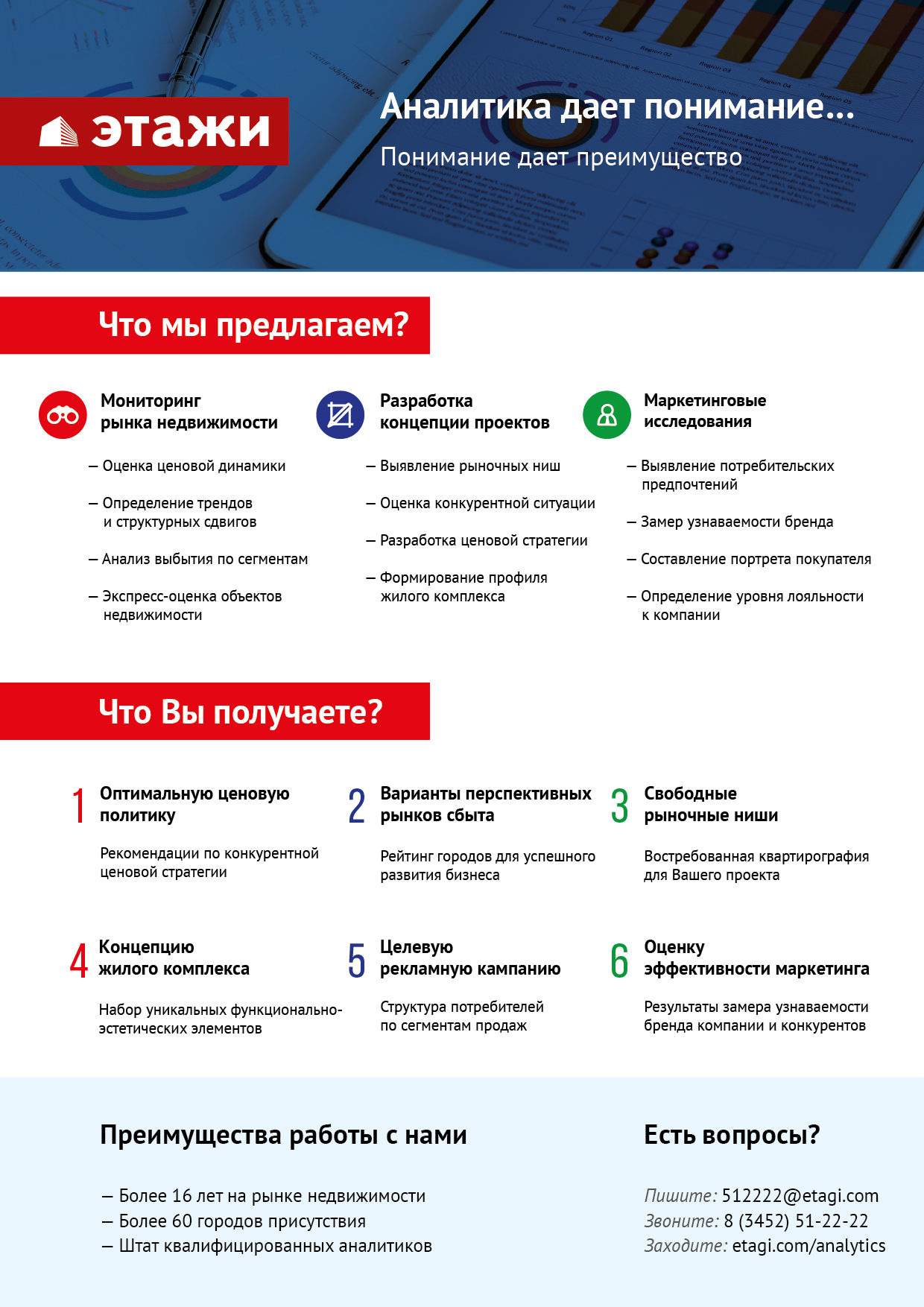 Номер столбцаПоказатель1Объем выборки, шт.2Средняя цена, тыс. руб.3СКО, тыс. руб.4Погрешность, тыс. руб.5Погрешность, %6Минимум, тыс. руб.7Максимум, тыс. руб.8Медиана, тыс. руб.9Средняя площадь, кв. м10СКО, кв. м11Погрешность, кв. м12Погрешность, %13Минимум, кв. м14Максимум, кв. м15Медиана, кв. м16Средневзвешенная, руб./кв. м17СКО, руб./кв. м18Погрешность, руб./кв. м19Погрешность, %20Минимум, руб./кв. м21Максимум, руб./кв. м22Медиана, руб./кв. мКол-во комнтТип домостроения12345678910111213141516171819202122всевсе1305540542440431,170070000353060,5290,50,8173345666977154022700,42514943750065646всекирпичное554644942952791,870070000367066,1330,91,3183345968004162334360,62658843750065718всемонолитное233541392231922,2130026300358054,9251,01,9191975075399149616190,83662818852574074всепанельное333535151236431,278015000336059,5240,81,4172355759085104473620,62514914285760446всеблочное191391721363107,9140024600350058,7233,35,72319757666911846626794,037037130645656861-комнвсе47032723846250,970012000265037,690,30,7171113772465126023680,530172176471711111-комнкирпичное16302790888441,670012000270039,290,41,1181113871188127876340,930172129167702071-комнмонолитное12902924902501,7130012000281838,4100,61,519753976236125877010,945098176471750001-комнпанельное9772373530341,47805000240035,180,51,51769356753498826330,936200142857675001-комнблочное5828368322207,814005100268535,382,16,0235534802301625843075,438043121951807152-комнвсе422539911482461,1125020000380059140,40,7271465767679136494200,628409188525653062-комнкирпичное188441121645761,8125020000390060160,71,2311465768543139556430,928409174286660002-комнмонолитное645483914841172,4275014000450064,2120,91,54312362753851517711961,636628188525733792-комнпанельное10793430757461,318306300339055,7100,61,12792536160985155190,835009118370610672-комнблочное66393712813188,118208100359057,392,23,9419055687381538638175,643437130645661383-комнвсе335753472857991,8180070000470083230,81,0402378164451175916070,925149437500592653-комнкирпичное1593583634821753,0180070000510086,9281,41,64023783671962004310051,526588437500616053-комнмонолитное351665925262704,1295020800600089,5192,02,34916885743841865419942,738636166400710363-комнпанельное10514303967601,419008000419077,2161,01,347235705576982525090,92514988806552083-комнблочное514608193654811,9250011900390075,9144,05,25012276607211523443097,1370379854456250многокомнвсе770689043883164,62100450005400111,4423,02,70334104618361813713082,12989717985654578многокомнкирпичное439759549034696,22100450006000116,8494,74,051334104650321824217432,72989717136357751многокомнмонолитное4988555362154817,53600263007000119,9318,97,5741971177388130347876011,94000017985660771многокомнпанельное228517017042264,42866150004800100,3243,23,25817810451526904812012,33425010000049549многокомнблочное1655515153266147,9300024600430094,83015,516,3611979158528209511081918,54025012462046090